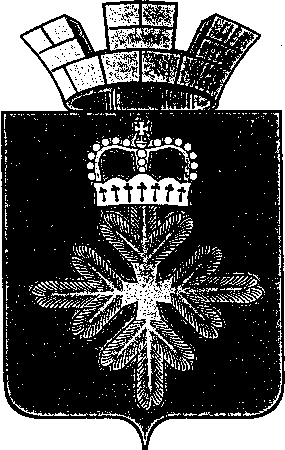 ПОСТАНОВЛЕНИЕАДМИНИСТРАЦИИ ГОРОДСКОГО ОКРУГА ПЕЛЫМВ соответствии с Федеральным законом от 12 февраля 1998 года № 28-ФЗ «О гражданской обороне», постановлениями Правительства Российской Федерации от 27 апреля 2000 года № 379 «О накоплении, хранении и использовании в целях гражданской обороны запасов материально-технических, продовольственных, медицинских и иных средств», от 26 ноября 2007 № 804 «Об утверждении положения о гражданской обороне в Российской Федерации» и постановлением Правительства Свердловской области от 20 января 2022 № 23-ПП «О накоплении, хранении и использовании в целях гражданской обороны запасов материально-технических, продовольственных, медицинских и иных средств», в целях актуализации номенклатуры и объёмов муниципальных запасов материальных ресурсов для первоочередного жизнеобеспечения населения, пострадавшего при военных конфликтах или вследствие этих конфликтов на территории городского округа Пелым, администрация городского округа Пелым ПОСТАНОВЛЯЕТ:1.Утвердить:положение о создании и содержании запасов материально-технических, продовольственных, медицинских и иных средств в целях гражданской обороны в городском округе Пелым (приложение 1).номенклатуру и объем запасов материально-технических, продовольственных, медицинских и иных средств на территории городского округа Пелым (приложение 2).Рекомендовать руководителям организаций, осуществляющих свою деятельность на территории городского округа Пелым:1) создать соответствующие запасы материально-технических, продовольственных, медицинских средств в целях гражданской обороны (далее – запасы);2) Представлять информацию о накоплении и использовании запасов специалисту по ГО и ЧС администрации городского округа Пелым.3. Признать утратившим силу постановление администрации городского округа Пелым от 10.06.2021 № 186 «О создании, содержании  и использовании в целях гражданской обороны и ликвидации последствий чрезвычайных ситуаций природного и техногенного характера запасов материально-технических, продовольственных, медицинских и иных средств на территории ГО Пелым».4. Опубликовать настоящее постановление в информационной газете «Пелымский вестник» и разместить на официальном сайте городского округа Пелым в сети «Интернет».5. Контроль за исполнением настоящего постановления возложить на заместителя главы администрации городского округа Пелым Е.А. Смертину.И.о. главы администрации городского округа Пелым                                                                Т.Н. БаландинаПОЛОЖЕНИЕо создании и содержании запасов материально-технических, продовольственных, медицинских и иных средств в целях гражданской обороны в городском округе ПелымПоложение о создании и содержании запасов материально-технических, продовольственных, медицинских и иных средств в целях гражданской обороны в городском округе Пелым (далее – Положение) разработано в соответствии с федеральным законом от 12 февраля 1998 года № 28-ФЗ «О гражданской обороне», постановлениями Правительства Российской Федерации от 27 апреля 2000 года № 379 «О накоплении, хранении и использовании в целях гражданской обороны запасов материально-технических, продовольственных, медицинских и иных средств» и от 26 ноября 2007 № 804 «Об утверждении положения о гражданской обороне в Российской Федерации» и постановлением Правительства Свердловской области от 20 января 2022 № 23-ПП «О накоплении, хранении и использовании в целях гражданской обороны запасов материально-технических, продовольственных, медицинских и иных средств» и  определяет порядок накопления, хранения и использования в целях гражданского обороны запасов материально-технических, продовольственных, медицинских и иных средств на территории городского округа Пелым.Запасы материально-технических, продовольственных и иных средств, создаваемых в целях гражданской обороны (далее - запасы), предназначены для первоочередного жизнеобеспечения населения городского округа Пелым, пострадавшего при военных конфликтах или вследствие этих конфликтов, а также при чрезвычайных ситуациях природного и техногенного характера, оснащения аварийно-спасательных формирований, спасательных служб при проведении аварийно-спасательных и других неотложных работ в случае возникновения опасностей при военных конфликтах или вследствие этих конфликтов, а также при чрезвычайных ситуациях природного и техногенного характераЗапасы создаются заблаговременно в мирное время в объемах, определяемых создающими их администрацией городского округа Пелым и организациями, и хранятся в условиях, отвечающих установленным требованиям по обеспечению их сохранности. Не допускается хранение запасов с истекшими сроками годности и эксплуатации.                 Запасы материально-технических средств включают в себя средства малой механизации, приборы, оборудование и другие средства, предусмотренные табелями оснащения спасательных служб и нештатных формирований по обеспечению выполнения мероприятий по гражданской обороне. Создание, хранение и восполнение запаса осуществляется за счет средств бюджета городского округа Пелым, а также внебюджетных источников.6. Создание запасов и определение их номенклатуры и объемов исходя из прогнозируемых видов и масштабов пострадавшего при военных конфликтах или вследствие этих конфликтов населения, величины вероятного ущерба объектам экономики и инфраструктуры от военных конфликтов, предполагаемого объема работ по их ликвидации, потребности, а также максимально возможного использования имеющихся сил и средств.7. В целях сокращения расходов на создание и хранение запасов материальных ресурсов, при необходимости соблюдения определенных условий их хранения, а также из-за непродолжительного гарантийного срока хранения (годности) некоторых материальных ресурсов, допускается заключение контрактов (договоров) с организациями, имеющими указанные материальные ресурсы в постоянном наличии, на их экстренную поставку (в срок не более 24 часов с момента доведения до организации информации о необходимости поставки запасов материальных ресурсов). Оплата материальных ресурсов осуществляется по факту их поставки.8. Хранение запасов материальных ресурсов организуется в соответствии с заключенными договорами на базах и складах промышленных, транспортных, сельскохозяйственных, снабженческо-сбытовых, торгово-посреднических и иных предприятий и организаций, независимо от формы собственности, где гарантирована их безусловная сохранность и откуда возможна их оперативная доставка в зоны чрезвычайных ситуаций.9. Экономико-правовой отдел администрации городского округа Пелым организует заключение контрактов (договоров) на поставку товаров (услуг) согласно, Номенклатуры и объема запасов материально-технических, продовольственных, медицинских и иных средств (приложение 2) настоящего постановления.10. Использование запасов в целях гражданской обороны осуществляется на основании решений администрации городского округа Пелым и руководителей организаций, создавших запасы как на безвозмездной основе, так и на основании иных решений, принятых соответствующими должностными лицами, создавшими запасы. Восполнение запасов осуществляется за счет средств организаций, в интересах которых использовались материальные средства запаса или за счет иных источников по решению администрации городского округа Пелым.Финансирование накопления, хранения и использования запасов осуществляется в соответствии с законодательством Российской Федерации.Номенклатура и объем запасов материально-технических, продовольственных, медицинских и иных средств на территории городского округа Пелым от 09.08.2023 № 263 п. ПелымО создании и содержании в целях гражданской обороны запасов материально-технических, продовольственных, медицинских и иных средств (вместе с номенклатурой и объемами запасов)№ п/пНаименование продуктаЕдиница измеренияКоличество1. Продовольствие (из расчета снабжения 50 чел. на 5 суток)1. Продовольствие (из расчета снабжения 50 чел. на 5 суток)1. Продовольствие (из расчета снабжения 50 чел. на 5 суток)1. Продовольствие (из расчета снабжения 50 чел. на 5 суток)1Мука для выпечки хлеба и хлебобулочных изделийтонн0,1152Крупа разнаятонн0,023Макаронные изделиятонн0,014Консервы мясныетонн0,0385Консервы рыбныетонн0,0256Масло животноетонн0,01257Масло растительноетонн0,00258Продукция молочной и сыродельной промышленноститонн0,006259Сахартонн0,01910Чайтонн0,000511Соль повареннаятонн0,0052. Вещевое имущество и ресурсы жизнеобеспечения2. Вещевое имущество и ресурсы жизнеобеспечения2. Вещевое имущество и ресурсы жизнеобеспечения2. Вещевое имущество и ресурсы жизнеобеспечения1Пожарные мотопомпыштук22Огнетушители ранцевыештук103Мегафоныштук33. Нефтепродукты 3. Нефтепродукты 3. Нефтепродукты 3. Нефтепродукты 1Дизельное топливотонн0,22Бензин А-76тонн0,23Бензин АИ-93тонн0,24. Строительные материалы4. Строительные материалы4. Строительные материалы4. Строительные материалыМатериально-технические резервы для ликвидации последствий ЧС на объектах, осуществляющих свою деятельность на территории городского округа Пелым создаются из прогнозируемых видов и масштабов чрезвычайных ситуаций, предполагаемого объема работ по их ликвидацииМатериально-технические резервы для ликвидации последствий ЧС на объектах, осуществляющих свою деятельность на территории городского округа Пелым создаются из прогнозируемых видов и масштабов чрезвычайных ситуаций, предполагаемого объема работ по их ликвидацииМатериально-технические резервы для ликвидации последствий ЧС на объектах, осуществляющих свою деятельность на территории городского округа Пелым создаются из прогнозируемых видов и масштабов чрезвычайных ситуаций, предполагаемого объема работ по их ликвидацииМатериально-технические резервы для ликвидации последствий ЧС на объектах, осуществляющих свою деятельность на территории городского округа Пелым создаются из прогнозируемых видов и масштабов чрезвычайных ситуаций, предполагаемого объема работ по их ликвидации